Vietnam Tourist Trân trọng giới thiệu chương trình: 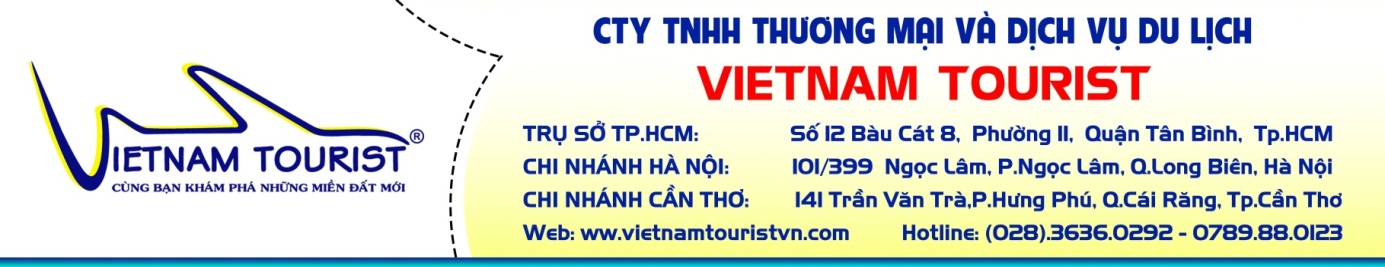 Thời gian: 2 ngày 2 đêmPhương tiện: Xe du lịch đời mớiKhởi hành: Thứ 6 hàng tuầnĐÊM 1: TP.HCM – TUY PHONG22h00: Xe và HDV VIETNAM TOURIST đón quý khách tại điểm hẹn, khởi hành đi tour đảo Cù Lao Câu.Các điểm đón tour:Địa điểm 1: Văn phòng VIETNAM TOURIST TÂN PHÚ - Số 66, Lê Lăng, Phú Thọ Hòa, Tân Phú (Lúc 05h30).Địa điểm 2: Văn phòng VIETNAM TOURIST - Số 12, Bàu Cát 8, P.11, Quận Tân Bình (Lúc 05h40).Địa điểm 3: Nhà Văn Hóa Thanh Niên - số 6, Phạm Ngọc Thạch, Quận 1 (06h10)Ngoài ra xe có thể đón quý khách dọc theo quốc lộ 1A đến ngã ba Dầu DâyNGÀY 1: TUY PHONG – CÙ LAO CÂU (Ăn 3 bữa)Buổi sáng: 06h30: Quý khách đến Cà Ná.07h00: Quý khách dùng điểm tâm sáng tại nhà hàng.07h30: HDV làm thủ tục. sau đó đưa quý khách lên tàu xuất phát ra Đảo Cù Lao Câu. 08h15: Quý khách có mặt tại đảo Cù Lao Câu. Vì nơi đây vẫn gần như giữ được nét đẹp hoang sơ của thiên nhiên nên quý khách sẽ thấy được độ trong thấu đáy của nước biển khi đặt chân đến đây. HDV hướng dẫn quý khách trekking tham quan đảo Cù Lao Câu. Quý khách sẽ được tự do khám phá, tắm biển, chụp hình.Quý khách sẽ lên tàu, tham quan và khám phá vẻ đẹp thiên nhiên tuyệt vời của biển xanh, cát trắng, nắng vàng vòng quanh đảo Cù Lao Câu. 09h30: Đến bãi lặn ngắm san hô, quý khách sẽ được tự do tắm biển, lặn ngắm san hô, thư giãn câu cá, bắt nhum rất thú vị. 11h30: Quý khách thưởng thức bữa trưa mang hương vị biển khơi cùng nhau. Buổi trưa: Quý khách nghỉ ngơi tại đảo, tự do vui chơi, tắm biển hoặc khám phá nét đẹp hoang sơ thơ mộng của đảo Cù Lao Câu.17h00: Quý khách lên tàu trở lại đất liền.Buổi tối: 19h00: Quý khách sẽ dùng cơm tối tại nhà hàng, sau đó nghỉ đêm tại khách sạn.NGÀY 2: CÀ NÁ– TP HCM (Ăn sáng, trưa)Buổi sáng:07h30: Quý khách sẽ dùng bữa sáng tại nhà hàng, sau đó thu xếp hành lí và lên xe trở về Tp.HCM. 09h00: Xe sẽ đưa quý khách đến tham quan chùa Cổ Thạch. Đây là một ngôi chùa rất nổi tiếng và linh ứng tại tỉnh Bình Thuận. Quý khách có thể cầu an cho gia đình tại đây. Buổi trưa:11h30: Quý khách dùng cơm trưa tại nhà hàng địa phương. Sau đó quý khách tiếp tục hành trình trở về Tp.HCM21h30: Xe sẽ đưa quý khách về lại điểm đón ban đầu, kết thúc chuyến hành trình trải nghiệm tại đảo Cù Lao Câu. HDV Vietnam Tourist hẹn gặp lại quý khách trong những chuyến tour khác của công ty. KÍNH CHÚC QUÝ KHÁCH CHUYẾN THAM QUAN VUI VẺ !--o0o--BẢNG BÁO GIÁ TOURGiá tour: 1.690.000 vnđ/véGIÁ TOUR BAO GỒMVận chuyển: Xe ghế ngồi đời mới, máy lạnh.Khách sạn: Tiêu chuẩn 4 khách/phòng.Ăn uống: Các bữa ăn chính trong chương trình.Vé tham quan: Tất cả vé vào cổng tham quan theo lịch trìnhBảo hiểm: Mức phí bồi thường 30.000.000 đ/Người/trường hợpHướng dẫn viên: HDV nhiệt tình, kinh nghiệm, vui vẻ phục vụ chu đáoQùa tặng: Nón du lịch, nước suối chai 500ml/ngày, khăn lạnhGIÁ TOUR KHÔNG BAO GỒMChi phí cá nhân: Giặt ủi, ăn uống ngoài chương trình, tắm nước ngọt tại các điểm tham quan….Điểm tham quan:  Điểm tham quan ngoài chương trìnhThuế VAT 10%: Khách nào có nhu cầu xuất hóa đơn thì đóng thêm 10% giá tour.QUY ĐỊNH VÉ TRẺ EMTrẻ em dưới 5 tuổi: Cha, mẹ hoặc người thân đi kèm tự lo các chi phí ăn, ngủ, tham quan (nếu có) cho bé. Hai người lớn chỉ kèm 1 trẻ em dưới 5 tuổi, Bé thứ 2 trở đi phải mua ½ vé tour. Phụ thu ghế ngồi trên xe: 30% giá tour/ bé (Nếu ba mẹ có yêu cầu)Từ 5-10 tuổi: 70% vé tour, Bao gồm các dịch vụ ăn uống, ghế ngồi trên xe và ngủ chung với gia đình. Hai người lớn chỉ được kèm 1 trẻ em từ 5 đến dưới 10 tuổi, em thứ 2 trở lên phải mua suất người lớn.Trẻ em 11 tuổi: Vé người lớn, tiêu chuẩn như người lớnGHI CHÚGiá ngày Lễ, Tết sẽ tính phụ thu thêmTrình tự chương trình có thể thay đổi nhưng số lượng chương trình vẫn không thay đổi.Quý khách có mặt tại điểm đón trước 15 phút. Du khách đến trễ khi xe đã khởi hành hoặc hủy tour không báo trước vui lòng chịu phí như ‘hủy vé ngay ngày khởi hànhTrẻ em phải đi cùng cha mẹ hoặc có giấy cam kết đi tour cùng người thân, khi đi phải mang theo giấy khai sinh hoặc hộ chiếu.Quý khách tự quản lý tiền bạc tư trang trong qua trình tham quan du lịch.Khi đăng ký, quý khách vui lòng cung cấp đầy đủ Họ tên, năm sinh, SCMND, ngày cấp, nơi cấp.Chương trình tour được coi là biên bản ghi nhớ giữa khách hàng và công ty. Những thắc mắc, khiếu nại sẽ dựa vào những quy định trong chương trình và phiếu thu để giải quyết.Không nhận khách có thai từ 6 tháng trở lên tham gia các tour du lịch vì lí do an toàn cho khách.Quý khách từ 70 tuổi đến dưới 75 tuổi yêu cầu ký cam kết sức khỏe với Công ty. ĐIỀU KIỆN HỦY TOUR:(Không áp dụng cho Hủy tour ngày Lễ, Không tính thứ bảy, chủ nhật)Nếu hủy tour, Quý khách thanh toán các khoản lệ phí hủy tour sau:Nếu quý khách huỷ vé sau khi mua: 30% giá vé.Nếu quý khách huỷ trước ngày khởi hành 07 ngày: chịu chi phí 50% giá véNếu quý khách hủy trước ngày khởi hành 03 ngày: chịu phí 70% giá vé.Nếu quý khách huỷ trong vòng 24 giờ kể từ ngày khởi hành, chịu chi phí: 100% giá vé.Cảm ơn Quý khách đã dành thời gian xem qua chương trình!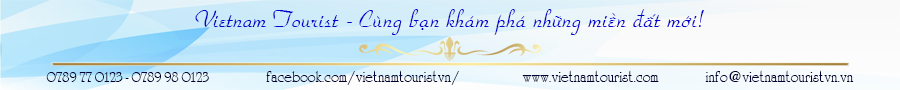 